致知達德個人篇：美化心靈欣賞自然、藝術，享受閒適、寧靜、淡泊故事：世外桃源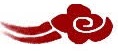 看故事故事改編自（晉）陶淵明《桃花源記》一起分享桃花源的生活是怎樣的呢？為甚麼村民不想外人知道有桃花源的存在？人類為了發展而對大自然作出了不少的破壞，長此下去會有甚麼影響？我們應該怎樣與大自然相處呢？你旅行到過的地方中，有沒有和桃花源相似的？請向同學介紹一下。你認為居住在鬧市中，有甚麼方法可以享受到如置身桃花源般的閒適？你相信有桃花源嗎？你心目中的桃花源又是怎樣的呢？多讀一點名句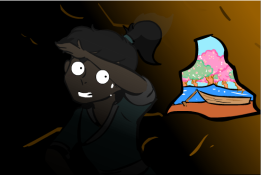 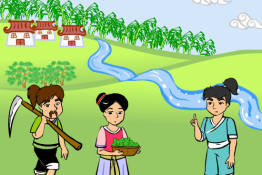 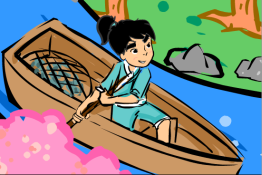 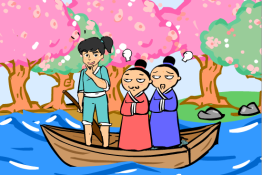 